Common Psychiatric Problems In PHCAnxiety:It is a normal human feeling of apprehension in certain threatening situations.Is it normal to have some degree of anxiety in certain occasions?Types of anxiety disorders:Generalized anxiety disorder.Panic disorder.Phobic disorders.Obsessive compulsive disorder.Acute and posttraumatic stress disorder.Anxiety disorder secondary to general medical condition.Substance- induced anxiety disorder.Epidemiology of Anxiety Disorders:Anxiety disorders are the most common class of mental disorders, affecting nearly 1 in 5 adults in the U.S. The National Comorbidity Survey (NCS) found that lifetime prevalence rates for any anxiety disorder were:30.5% for women.19.2% for men.Generalized Anxiety Disorder (GAD):Pts with GAD have persistent, excessive worry about number of events & circumstances with hyperarousal for at least 6 months.They worry about general daily events.Their anxiety is difficult to control.Not due to medical disease, substance abuse or personality disorder.Epidemiology:(GAD) is a common and often chronic disorder, with an estimated lifetime prevalence rate of 5.7% in the general populationWomen > Men by 2 times.Onset is usually before the age of 20, but may occur for the first time in middle age.Etiology: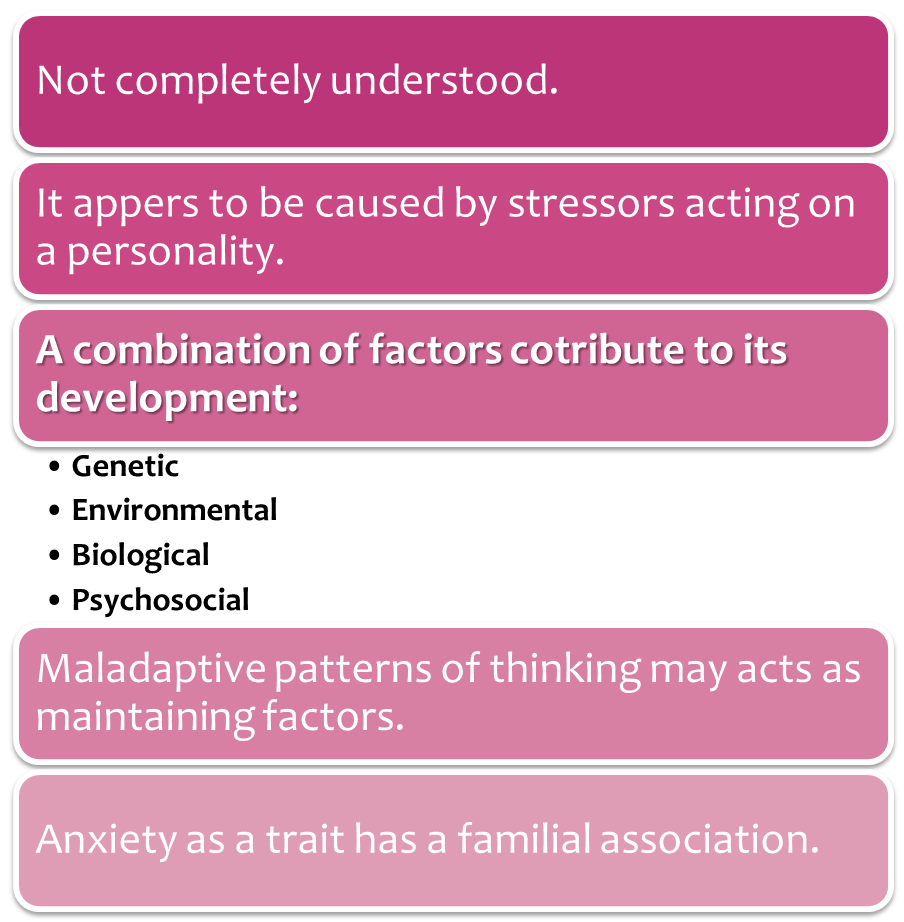 Diagnosis & DSM-IV Criteria:excessive anxiety & worry about daily events & activities for at least 6 months.It is difficult to control the worry.Must be associated with at least 3 of the following:RestlessnessFatigueDifficulty concentratingIrritabilityMuscle tensionSleep disturbanceClinical Presentation:Physical & psychological features.Those features cause clinically significant distress or functional impairment (social, occupational…)The anxiety is free floating, as it does not involve a specific person, event or activity.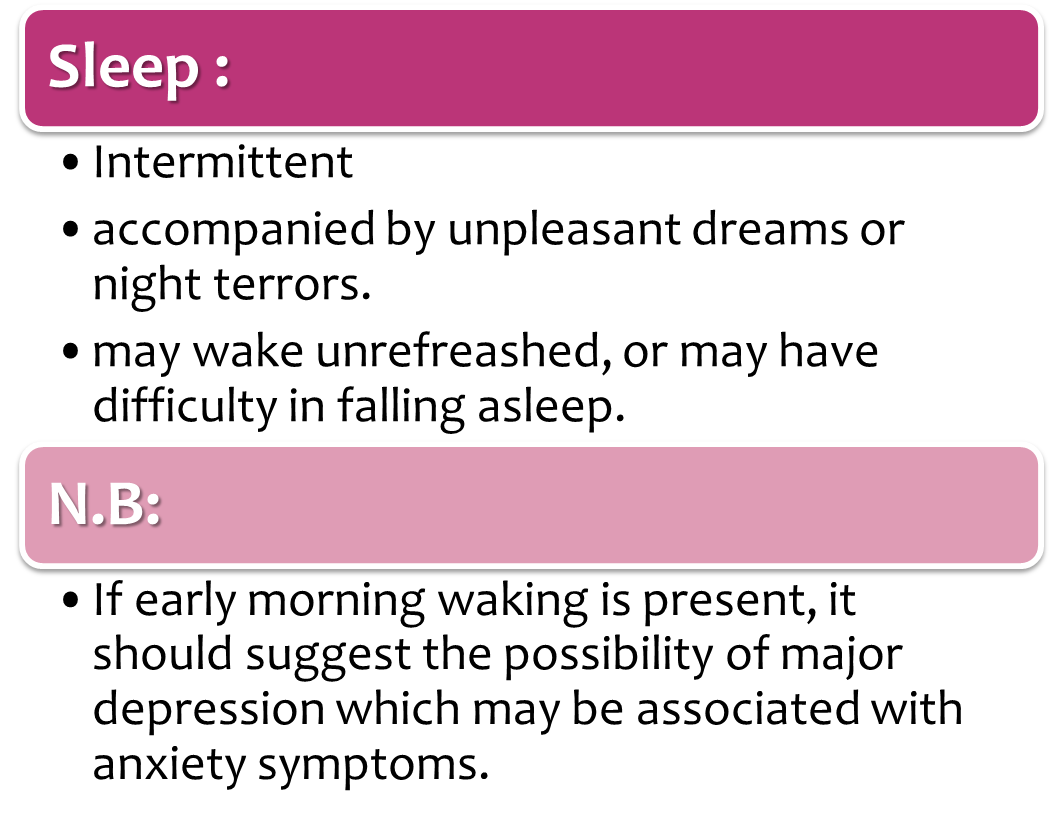 Mental State Examination: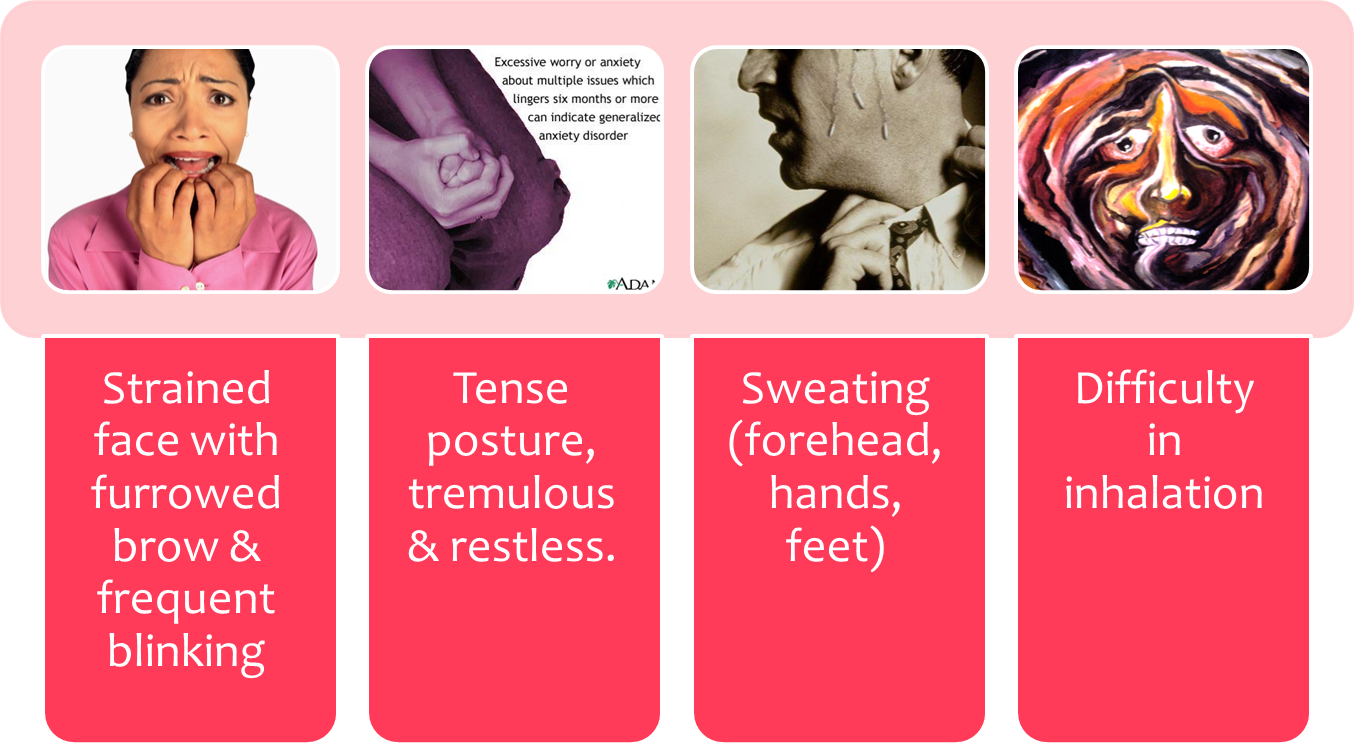 Differential Diagnosis:Anxiety disorder due to medical condition/ medications.Depressive disorders.	Substance- induced anxiety disorder.Panic disorder.Adjustment disorders.Psychotic disorder (e.g. mania)Anxiety In PHC Settings:Recent clinical guidelines for common disorders published by the National Institute for Health and Clinical Excellence (NICE) state that just 1 in 10 people with an anxiety disorder is identified in the primary care (PC) setting (compared with 1 in 3 for depressive disorder).It is often overlooked and undertreated.Why should this be so??These symptoms may be viewed by the patient as a personality trait rather than evidence of a disorder requiring treatment.Patients' fear to express their anxious feelings due to the stigma, and lack of GP education in mental health issues. Moreover, GPs work under extreme time pressure.Management:Two important points should be considered before starting treatment:The physician should discuss the different options of treatment with the patient, and come up with a shared decision about the method of treatment.The physician should provide information on the nature, course and treatment of the disease, including information on the use and likely side-effects of the medication. Generalized anxiety disorder are mainly treated by medications and psychotherapyMedical treatment:Benzodiazepines are usually started initially, and used for a short period of time (not usually used beyond 2–3 weeks) then is switched to antidepressants – mainly SSRI (Paroxetine or venlafaxine) - which is used for the long term treatment Psychotherapy: Cognitive behavioral therapy is found to be a very effective type of treatment for generalized anxiety disorder, it focuses on identifying and dealing with negative thoughts and behaviors and replacing them with positive ones, an example for this type of therapy is: relaxation training and anxiety management training. The physician should also advice the patient to reduce caffeine intake, support and assist him in dealing with any stresses or problems he’s facing , encourage him to exercise regularly and eat a balanced diet, and get a good night sleep.Unconventional therapy:Some studies have shown that there are herbs and nonmedical methods that can actually help and improve anxiety such as: Kava: This herb is reported to have a relaxing effect although some studies have linked kava to liver problems, which is why it is contraindicated on patients who have liver condition, drink alcohol daily or take medications that are hepatotoxic.Valerian: it is most commonly used as a sleep aid because of its sedative effect.Exercise: a lot of studies have shown that exercise is a powerful stress reducer and can improve anxiety symptoms.When to refer to a psychiatrist: When the patient still has significant symptoms after two interventions using a combination of methods (any combination of psychological or medical treatment) then the patient should be referred to a psychiatrist for further assessment. . Types of MOOD disorderMajor Depressive Disorder .Dysthymic Disorder .Bipolar 1 Disorder.Bipolar2 disorder.Cyclothymic Disorder.Severity of mood disorder Detremining  the 'degree' or 'severity' of depression requires an extensive medical judgement that involves the number, type, and severity of the symptoms Mild depression usually causes symptoms that are detectable and impact upon our daily activitiesMild depression often goes undiagnosed less interested in doing things  previously enjoyed, unusual irritability, reduced motivation in work, home or social activities are common  continue to function treatment options available for mild depression. Lifestyle changes  Natural therapies Moderate depression : Simple things start to require real effort or just get neglected.usually a detectable reduction in self confidence and/or selfbecome less motivated   excessive worries about  such performance at work, even if things controlled more sensitive within personal relationships.Treatment Cognitive Behavioural TherapyLifestyle improvementsMajor depressive disorder Severe or Major depression Suicide is a distinct and major dangerMAJOR DEPRESSIVE DIAGNOSTIC CRETERIA 1 ≥ of major depressive episode per year.Lasting  for at least 2 weeks of loss of interest + low mood .Accompanied by at least 4 of following symptoms :      Death wishes .          Feeling of worthlessness .       Psychomotor retardation .       Significant weight loss .      Insomnia .      Fatigue .Clinical features Mood changes Appearance and behavior Biological featuresCognitive functions & thinking Psychotic features associated with sever depression Appearance & behavior Neglected glamour and good dressing Tearfull eyes , down cast gaze , down corner of mouth, forward tilting of head ,Psychomotor retardation : lack of motivation ,Slow motion , delay their tasks and decision,Social withdrawal  Mood changes Feeling lowAnhedonia Irritabilty FrustrationTension : internal feeling of anxity Cognitive functions and thinking Subjective poor attention ,concentration & memory .Depressive cognition as suggested by beck :Past : self blame Present : loses the confidence , discounts any success in life .Future : hopeless ,helpless, worthless end by  (suicide ideation and attempt  ) 60 % of depressed pt have suicidal ideation 15% of depressed pt die by suicide Biological features Loss of appetiteTerminal insomnia Change in weight Low energy In females ,have amenorrhea High risk of infection  Biological correlates PET scan : abnormally high glucose metabolism in amygdala in depressed people Smaller hippocampus , atrophy greater if depression is longer .Linked to abnormally high levels of glucocorticoids . PsychoticDelusion ( guilty, poverty ,persecutory, nihilistic )Hallucination ( 2nd person, mood-congruent, visual type ) DDXPsychiatric disorder : Adjusment disorder with depressed mood Anxiety disorder Somatization Schizophrenia , schizoaffective disorder . Dysthymic disorder2nd to medical disease Terminal disease:,CANCER , ,STROKE , Chronic disease : DM ,THYROID Some infectious disease : HIV  , TB , Disabilities  & Neurological disease :  MS , parkinson’s disease Serious disease : stroke  Vitamin deficiencies : vit D  2nd to medication Antihypertensive Chemotherabiest OCP ( progesterone )Steroid Tamoxifen Indomethacin Antipsychotic Etiology of DepressionThe causative factors are multifactorial1-Biological differences.People with depression appear to have physical changes in their brains. The significance of these changes is still uncertain, but may eventually help pinpoint causes.2-Neurotransmitters.These naturally occurring brain chemicals linked to mood are thought to play a direct role in depression3-Hormones.Changes in the body's balance of hormones may be involved in causing or triggering depression. Hormone changes can result from thyroid problems, menopause or a number of other conditions.4-Inherited traits.Depression is more common in people whose biological family members also have this condition. Researchers are trying to find genes that may be involved in causing depression5-Life events.Certain events, such as the death or loss of a loved one, financial problems, and high stress, can trigger depression in some people.6-Early childhood trauma. Traumatic events during childhood, such as abuse or loss of a parent, may cause permanent changes in the brain that make you more susceptible to depressionEpidemiology of DepressionMore in womenLife time risk is in the range of 10-15%Life time prevalence is in the range of 15-25%The mean range of onset is about 40 years (25-50)It may occur in childhood or in the elderlyIn adolescents it may be precipitated by substance abuse.Management of depression:It depends on the initial assessment:HistoryMSEPhysical exam Baseline investigationAssessment of suicidal intent Risk factorsFemale>maleAge 40-60 yrsLiving aloneDivorced > widowed>single>marriedUnemploymentChronic physical illnessPast psychiatric historyRecent admission to psychiatric hospital History of suicide attempt/self harmAlcohol/drug misuseInitial treatment:Once a positive diagnosis has been made, possible treatment should be discussed with patient ,there is a wide range of effective treatments ,both psychological and pharmacological Psychotherapy:Exercise in mild / moderate depressionBehavioral therapy, cognitive therapy, supportive therapy , simple problem solving strategies and family therapy.May be used in conjunction with pharmacotherapy.Things I should tell the patientGive him information to increase complianceWhen starting antidepressant drugs explain the reason for prescribing: timescale of action- unlikely to have any effects for 2 wks, effects build up to maximum effect at 4-6 wk ; and likely side effects including possible exacerbation of anxiety in the first 2 wk of treatment.Pharmacotherapy:Antidepressant medicationSelective serotonin reuptake inhibitors (SSRIs): (e.g., fluoxetine , paroxetine )First choice Safer and better toleranceSide effect:Headache, gastrointestinal disturbance , sexual dysfunction , and rebound anxiety.Serotonin and norepinephrine reuptake inhibitors (SNRIs): (e.g.;  venlafaxine, duloxetine)Avoid in uncontrolled hypertension, venlafaxine is also contraindicated if high risk of arrythmiaTircyclics antidepressants(TCAs)Most lethal in over dose (avoid in suicidal patient because of cardiotoxicity in overdose)Side effect:Sedation ,weight gain  , orthostatic hypotension , and anticholinergeic effects.Follow upreview patient every 1-2wks until stable , assessing response, compliance and side effects ,and suicidal risk .continue treatment for >6 months .after remission as this greatly decrease risk of relapse. Patient with >=2 past episode of major depression should be advised to continue for 2 yrs. reassure patient that antidepressant medication is not addictive.Discontinuation reaction:Occur once a drug has been used >=8wk, decreased by tapering dose over >=4wk. warn about possible reactions :Withdrawal of SSRIs _ headache, nausea, parasthesia, dizziness, and anxiety.Withdrawal of other antidepressants _ nausea, vomiting , anorexia, headache ,'chills' ,insomnia, paraesthesia ,anxiety , panic, and restlessness .Hospitalization:Indicated for  patients at risk for:Suicidal or homicidal patientPatient with sever psychomotor retardation who is not eating or drinking Diagnostic purpose (observation , investigation)Drug resistant casesSever depression with psychotic features Electroconvulsive therapy (ECT):Indicated if patient is unresponsive to pharmacotherapy , if patient cannot tolerate pharmacotherapy , or if rapid reduction of symptoms is desired (suicide risk, etc)ECT is safe and may be used alone or in combination with pharmacotherapy.In pregnant depressed patient ECT is safer than antidepressants.Referral to specialist psychiatry High suicide riskPsychotic major depressionHistory of bipolar disordersAtypical symptomsFailure or partial response following >= 2 attempts to treatRecurrent depressionOther psychological therapy:Somatoform DisordersUnexplained symptoms25-50% No serious medical cause found30-75% Remain medically unexplained16-33% “bothered the patient a lot” 	but remain unexplainedMultiple unexplained physical symptomsMajor Depression and DysthymiaPanic DisorderGADOCDSomatoform DisordersSubstance abuseBrown 1990Gain!Primary gain: internal motivations. (a patient might feel guilty about being unable to perform some task. If he has a medical condition justifying his inability, he might not feel so bad)Secondary gain: external motivator. If a patient's disease allows him/her to miss work, gains him/her sympathy, or avoids a jail sentence, these would be examples of secondary gain.Brown 1990Somatoform DisordersSomatizationDefinitionExperiencing and reporting bodily symptoms that have no pathological basis, attributing them to disease and seeking medical attention for themLipowski 1988EpidemiologyEtiologyClinical featuresCriteria for Dx (DSM-IV)Symptoms begin before age 304 pain2 GI1 sexual1 pseudoneurologicalCourse and PrognosisChronicFluctuating course (worse when under stress)Risk of multiple unnecessary operations and possible complications. Barsky 1997Major SomatizationChronicMultiplicity of symptomsRefractory to reassuranceAbsence of discrete stressorDisproportionate disability and role impairmentPursuit of medical careBarsky 1997Undifferentiated Somatoform DisorderSymptom AmplificationHypochondriasisClinical featuresOver concern and preoccupation with physical health and/or excessive worry about having a serious physical disease.EpidemiologyAt any age but most common between 25-45 years.Men > woman.People closely associated with a sick person.True prevalence is uncertain.EtiologyNot known, theories:Obsessional / anxiety personality traits Psychodinamic defense mechanismLearning the sick role (family, doctors attention)Criteria for DxMisinterpretation or amplification of bodily symptomsUnreasonable fears or expectations of disease6 months durationImpairment of functioningCourse and PrognosisChronicFluctuating Complete recovery especially if there is underlying depression or anxiety.Unfavorable prognosis:Secondary gain (sick role)Personality problemConversion DisorderClinical FeaturesSubconscious conversion of psychological conflict into an acute loss of physical functioning suggesting a neurological disease.Criteria for Dx (DSM-IV)1 or more symptom affecting motor or sensory functioning that suggests a neurological or general medical disorderAssociation with psychological stressorUnconscious defenseCourse and PrognosisShort time (hours, days)Recurrence is common Minority have a chronic causeCourse and PrognosisGood prognosis if associated with:Acute onsetAn obvious stressful triggerGood premorbid personalityAbove average intelligenceShort interval b/w onset and treatmentNo other psychopathologyBlindness, aphonia, paralysisMalingeringMalingeringIntentional production of exaggerated or false symptomsMotivated by secondary gainConsciousDSM-IVCriteria of Dx (DSM-IV)Intentional production of exaggerated or false symptomsMotivated by secondary gainConsciousFactitious DisorderCriteria of Dx (DSM-IV)Intentional production or feigning of symptomsMotivation is to assume the sick roleNo obvious secondary gainDDx,True Medical ProblemDepression (usually chronic symptoms > 6 moths)Anxiety (usually acute symptoms  < 6 moths)Barsky 1999Six-steps strategyRule out major medical problemRule out major psychiatric problemBuild collaborative allianceBarsky 1999Six-steps strategyImproved functioning and coping are the goalsProvide limited reassuranceCBT* if no success from above measures*Cognitive behavioral therapy Barsky 1999Rule out medical problem“Reasonable” work upExplain how the test results change the treatment (if they do at all)Avoid “well if we don’t find anything then I’ll refer”Barsky 1999Rule out psychiatric disorderMAPS-O is helpful in getting the spectrum of symptoms (MDD, Panic)Symptom focus as opposed to disorder focusCollaborative allianceSomatizing patients want medical careFear rejection or invalidation of symptomsValidate dysfunction and sufferingFunctioning is the goalShift ExpectationsSymptom reductionImproved functioningNOTDiagnosisEradication of symptomsLimited ReassuranceInstill hopeAcknowledge that we may miss something, but this is very unlikelyMore frequent non-emergent visitsCBTGood evidence supports its usage in the major somatization group or highly impaired functional disordersCan be applied individually but groups are very effective and efficientRole of Psychotherapy in Primary Care settingsWhy is psychotherapy important in primary care?(1) Primary care patient populations have significant psychological needs.(2) Access to specialty mental health care is limited.(3) More services would be delivered to more people.(4) Mental health treatment in primary care may help improve physical problems.Psychotherapy Definition: A group of non-pharmacological non-invasive techniques employed by a therapist to treat mental illness, emotional difficulties, or behavioral problems.Classification of Psychotherapy      According to concept:   - Counselling.   - Supportive.   - Cognitive.   - Behavioral.  According to participants:   - Individual therapy.  - Group therapy.  - Couple (marital) therapy.  - Family therapy.    A- Counselling Definition:An interactive learning process contracted between counsellor(s) and client(s), which approaches in a holistic way, social, cultural, economic and emotional issues. - Goal: - Information.             - Education.             - Understanding. - Indication:                      Any presenting difficulty.-Techniques: - Listening. - Discussion.- Problem solving.- Enable decision making.- Enable Learning.B- Supportive therapy - Goal: - Support.               - Maintain or re-establish the usual level of functioning.- Indication:    Overwhelming problem.- Techniques:       - Building a reasonable doctor-patient relationship.       - Careful listening.        - Reassurance.       - Empathy.       - Facilitating emotional ventilation.       - Giving explanations and advice.       - Suggestion, reinforcement.       - Instillation of hope and improving self-esteem. C- Cognitive therapy - Goal:   Modify thoughts.- Indication:- Depression , -GAD ,  - Phobias , - Panic.- Techniques:- Identify negative thoughts.- Alternatives.- Clarify mechanisms. D- Behavioral therapy - Goal:  Modify behavior.- Indication: Any distressing behavior e.g.1. Phobias.2. Obsessions. 3. Compulsions. - Techniques:  Relaxation. Exposure. Response prevention.Thought stopping